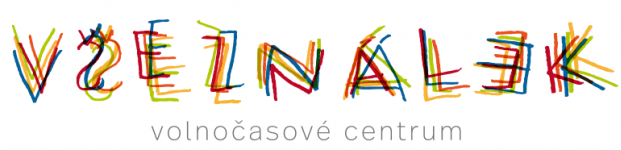 PŘIHLÁŠKA NAKURZ ANGLICKÉ KONVERZACEpro žáky 2. stupně ZŠpátek 15:00 – 15:45začínáme již 25. září 2020Minimální počet přihlášených nutných pro otevření kurzu – 3 studenti. Maximální počet je 7 studentů ve skupině.Cena jedné lekce (45 min) je 150,- Kč. Půlroční kurz má 15 lekcí. Půlroční kurzovné je 2.350,- Kč. V ceně kurzu je zahrnuta cena učebnice (100,- Kč). Po odevzdání přihlášky (lze zaslat naskenovanou přihlášku e-mailem, nebo předat osobně) bude vystavena faktura a poslána mailem či osobně předána. Uhrazením faktury je rezervováno místo pro Vaše dítě. Po domluvě lze také zaplatit hotově.V odůvodnitelných případech a na základě potvrzení lékaře (pokud dítě chybí 3 lekce za sebou) je vrátných 80 % uhrazené částky z každé lekce.Více informací: iva@vasvseznalek.cz (Iva Kamínková), tel. 776 327 204 a www.vasvseznalek.cz.SOUHLAS S POŘÍZENÍM A POUŽITÍM FOTOGRAFIÍSouhlasím se zveřejněním fotografií svého dítěte pro propagační účely centra Všeználek. Zveřejnění fotografií se týká webových stránek a jiných materiálů v rámci propagace (Kostelecký zpravodaj, aj.):	ANO / NESouhlasím se zasíláním novinek týkajících se volnočasového centra Všeználek:		ANO / NE…............................................................................................................................................................PŘIHLÁŠKAKURZ KONVERZACE – AJ PRO II. STUPEŇ ZŠ (pátek 15:00-15:45).Jméno a příjmení dítěte:	……………………………………………………………………………………Bydliště:			……………………………………………………………………………………Jméno a příjmení zákonného zástupce: ……………………………………………………………………………………Kontakt na zákonného zástupce - E-mail: ………………………………………… a telefon: ……………………………Po skončení odchází dítě:	samo domů     /     dítě bude vyzvedáváno (zaškrtněte)Souhlasím s účastí dítěte na kurzu anglického jazyka v centru Všeználek.….........................................................................podpis zákonného zástupcepodpis a datumOchrana osobních údajů (GDPR) – poučeníVolnočasové centrum Všeználek jako realizátor mimoškolních aktivit, příměstských táborů a ostatních skupinových i individuálních programů používá osobní údaje, a tak vyžaduje souhlas se zpracováním osobních údajů dle Nařízení Evropského Parlamentu a Rady (EU) 679/2016 o Ochraně fyzických osob v souvislosti se zpracováním osobních údajů a o volném pohybu těchto údajů a dle zákona č. 101/2000 Sb., o ochraně osobních údajů.Odesláním přihlášky na jakoukoli mimoškolní aktivitu pořádanou ze strany Volnočasové centrum Všeználek jakoukoli formou (písemně, elektronicky, telefonicky i osobním podáním) uděluji společnosti Iva Kamínková, IČO: 87297001, Kostelec nad Černými lesy, Sportovní, PSČ 281 63 (dále je „Správce“) souhlas se zpracováním mých osobních údajů, a to za níže uvedených podmínek.V případě odeslání přihlášky na mimoškolní aktivitu pořádanou Správcem subjekt souhlasí se zpracováním osobních údajů:jméno a příjmení, bydliště, pohlaví dítěte, emailová adresa rodičů, telefonický kontakt rodičů, datum narození přihlašovaného dítěte, další osobní údaje uvedené na povinných dokumentech jako jsou potvrzení o bezinfekčnosti, kopie průkazu zdravotní pojišťovny a posudku o zdravotní způsobilosti dítěte (pouze příměstské tábory).Tyto osobní údaje budou zpracovávány v elektronické formě po dobu deseti let, papírová forma bude ihned po přenesení do elektronické podoby skartována.Účelem zpracování osobních údajů je zpracování údajů nutné pro administrativu a organizační zajištění pořádaných akcí. V případě nutnosti je po Správci mohou vyžadovat oprávněné instituce (např. krajská hygienická stanice, zdravotní zařízení, pojišťovna apod.). Účelem je rovněž případné zasílání obchodních nabídek Správce (termíny podání přihlášek na příměstské tábory a mimoškolní aktivity, informace o připravovaných a realizovaných akcích Správce atd.).Odesilatel souhlasí s případným užitím fotografií či videozáznamů zachycujícím jeho dítě – přihlášenou osobu. Tyto budou použity výhradně k prezentaci a propagaci příměstských táborů, mimoškolních aktivit a obdobné činnosti Správce, a to na sociálních sítích a dalších nosičích.Doba souhlasu se zpracováním a uchováním následujících osobních údajů je maximálně deset let: jméno, příjmení, e-mailová adresa rodičů, telefonický kontakt rodičů. Tyto budou následně smazány / skartovány. Fotografie a videozáznamy budou zpracovány na dobu neomezenou bez možnosti odvolání souhlasu. Osobní údaje mohou být poskytnuty pojišťovně vybrané pro pojištění účastníků příměstského tábora nebo oprávněným institucím (např. Krajská hygienická stanice, zdravotní zařízení apod.)Subjekt oslovením pracovníků Správce údajů prostřednictvím e-mailu či telefonického hovoru prohlašuje, že byl Správcem řádně poučen o zpracování a ochraně osobních údajů, že výše uvedené osobní údaje jsou přesné a pravdivé a jsou Správci poskytovány dobrovolně. Dále Subjekt souhlasí s tím, že souhlas se zpracování osobních údajů může kdykoli zrušit formou e-mailového oznámení na adresu iva@vasvseznalek.cz. Dále Subjekt souhlasí s tím, že souhlas se zpracováním osobních údajů udělený při odeslání přihlášky na příměstský tábor nebo mimoškolní aktivitu je povinný.Správce tímto v souladu s ustanovením čl. 13 Nařízení Evropského parlamentu a Rady (EU) č. 2016/679 ze dne 27. dubna 2016, obecného nařízení o ochraně osobních údajů (dále jen „Nařízení“), informuje, že:osobní údaje Subjektu údajů budou zpracovány na základě jeho svobodného souhlasu, a to za výše uvedených podmínek,důvodem poskytnutí osobních údajů Subjektu údajů je zájem Subjektu údajů o zasílání obchodních nabídek Správce či o účast dítěte Subjektu či samotného Subjektu na aktivitách poskytovaným Správcem, což by bez poskytnutí těchto údajů nebylo možné,Správce nejmenoval pověřence pro ochranu osobních údajů, nepověřil zpracováním osobních údajů žádného zpracovatele ani neurčil zástupce pro plnění povinností ve smyslu Nařízení,Správce nemá v úmyslu předat osobní údaje Subjektu údajů do třetí země, mezinárodní organizaci nebo jiným než výše uvedeným třetím osobám a nepředá jej žádné výše neuvedené třetí straně,Subjekt údajů má právo kdykoliv odvolat svůj souhlas se zpracováním osobních údajů, právo požadovat od Správce přístup ke svým osobním údajům, jejich opravu nebo výmaz, popřípadě omezení zpracování, a vznést námitku proti zpracování, má právo na přenositelnost těchto údajů k jinému správci, jakož i právo podat stížnost u Úřadu pro ochranu osobních údajů, má-li za to, že Správce při zpracování osobních údajů postupuje v rozporu s Nařízením.Jméno a příjmení.....................................................................................................datum......................................Byl/-a jsem poučen/-a a beru na vědomí:………………………………………………………………………(podpis zákonného zástupce – subjektu údajů)